Name: _____________________________		Date: ________________Metacognition Trimester 3: EnglishComplete the chart below with the strategies you will use to complete your project. You can either highlight the strategy or color the circle next to it. You should only choose 1 for each category. 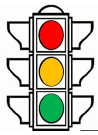 Now reflect about your process: Things to ImproveHow will you improve?Self-EvaluationContent and UnderstandingI will look for more videos that help me improve my writing.I will read more stories to find how they display the different parts of the plot. I will read the instructions as many times as I need to complete it correctly. 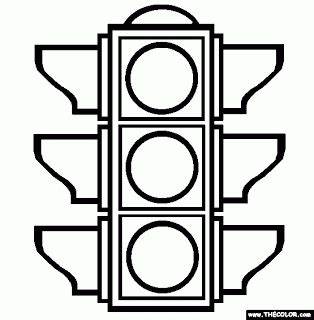 Behaviour and Attitude towards working at homeI will keep a positive attitude while doing my work (I won’t complain).I won’t have distractions such as music, TV or video games while I work. I will organize my space and focus on my work. Time ManagementI will follow the daily schedule to complete my story.I will set a goal and work on it until I finish.I will focus on one task and part at a time. Check, ReviewI will check my work every day.I will check and correct my spelling.I will re-read my story to make sure others will understand it. I was great atI still have to work onTo improve, next time I will To achieve all my goals I will 